西和县人民医院购置新冠病毒核酸检测方舱实验室及设备项目询价文件招标编号：GXSZ-2022-104招标单位: 西和县人民医院招标代理机构: 甘肃栩卓项目管理咨询有限公司二〇二二年十一月附件1:评标组织、原则及方法附件2：商务条款偏离表附件3：技术偏离表附件4：中小企业声明函附件5：其他第一章  邀请函西和县人民医院购置新冠病毒核酸检测方舱实验室及设备项目邀请函江西聚捷医疗器械有限公司、杭州智浩贸易有限公司、甘肃精准通科贸有限公司：近日，我市及周边省份出现确诊患者，呈现点多、面广，暴发趋势，为切实做好我县疫情防控工作，落实最有效的疫情物资保障，确保我县新冠疫情防控有序开展，按照甘肃省财政厅转发财政部《关于疫情防控期间开展政府采购活动有关事宜的通知》（〔2020〕2号）、陇南市财政局转发《甘肃省财政厅关于转发<财政部办公厅关于疫情防控采购便利化的通知>的通知》的通知（陇财采〔2020〕2号）等有关文件的规定，西和县人民医院需对本项目进行应急采购。甘肃栩卓项目管理咨询有限公司受西和县人民医院的委托，对西和县人民医院购置新冠病毒核酸检测方舱实验室及设备项目以邀请询价招标的形式进行采购，由于疫情原因，特邀请贵公司参与线上报价。一、项目基本情况项目编号：GXSZ-2022-104项目名称：西和县人民医院购置新冠病毒核酸检测方舱实验室及设备项目预算金额：253.0700(万元)最高限价：253.0700(万元)采购需求：西和县人民医院购置新冠病毒核酸检测方舱实验室及设备项目合同履行期限：按合同约定执行本项目（是/否）接受联合体投标：否二、申请人的资格要求1.满足《中华人民共和国政府采购法》第二十二条规定；（1）须具有合法有效的法人营业执照、国家和地方税务登记证、组织机构代码证、开户许可证；前述法人营业执照、税务登记证、组织机构代码证已三证合一的，则需提供具有统一社会信用代码的营业执照； （2）须提供法人授权函及被授权人身份证（正、反面复印件）； （3）供应商未被列入“信用中国”网站(www.creditchina.gov.cn)记录失信被执行人或重大税收违法案件当事人名单或政府采购严重违法失信行为记录名单；不处于中国政府采购网(www.ccgp.gov.cn)政府采购严重违法失信行为信息记录中的禁止参加政府采购活动期间的方可参加本项目的投标；（4）本项目不接受联合体投标。2.落实政府采购政策需满足的资格要求：《政府采购促进中小企业发展管理办法》（财库〔2020〕46 号）及《进一步加大政府采购支持中小企业力度的通知》（财库〔2022〕19 号）、关于印发中小企业划型标准规定的通知（工信 部联企业【2011】300 号）、符合政府采购《节能产品政府采购清单》、《环境标志产品政府采购清单》优先采购政策、《关于促进残疾人就业政府采购政策的通知》（财库【2017】141 号）等。3.本项目的特定资格要求：投标单位须具有医疗器械经营许可证或医疗器械生产许可证。 三、邀请函发出时间时间：2022-11-30地点：通过本公司邮箱290518448@qq.com 发出。四、提交询价单截止时间和地点时间：2022-11-30  15:00地点：给本公司邮箱290518448@qq.com 提交。五、对本次招标提出询问，请按以下方式联系1.采购人信息名 称：西和县人民医院地 址：西和县联系方式：0936-66215412.采购代理机构信息名 称：甘肃栩卓项目管理咨询有限公司地 址：甘肃省陇南市西和县同谷北路北端林和苑3号楼3单元1层02室联系方式：0939-32098283.项目联系方式项目联系人：杨林电　话：0936-6621541第二章 供应商须知及前附表本表关于货物的具体要求是对供应商须知的具体补充和修改，如有矛盾，应以本表为准。供应商须知说    明1、定义   1.1 “采购人”系指西和县人民医院。       1.2 “招标代理机构”系指甘肃栩卓项目管理咨询有限公司。   1.3 “供应商” 系指符合本次招标所规定的相应资质要求，参加报价竞争的法人单位。   1.4 “成交人”指最终被授予合同的供应商。   1.5 “货物”系指卖方按合同要求，向采购人提供的一切设备、机械、仪器、备件、工具、手册及有关技术资料和材料。   1.6 “服务”系指合同规定卖方需承担的运输、保险、安装、试验、调试、技术协助、校准、培训以及其他类似的义务。   1.7 “买方”系指西和县人民医院。   1.8 “卖方”系指提供合同货物和服务的成交厂商。2、合格的供应商    凡在国内工商行政管理部门注册，具有独立企业法人资格，生产或销售拟采购所需货物的供应商均可参加。并应当提交以下资格证明文件：  （1）供应商应符合《中华人民共和国政府采购法》之二十二条规定及《中华人民共和国政府采购实施条例》第十七条规定；  （2）须具有合法有效的营业执照、组织机构代码证、税务登记证；   （3）须提供法人授权函（原件）及被授权人身份证（正、反面复印件）；（4）供应商须具有医疗器械生产或经营许可证；3、报价费用3.1 供应商应承担与投标活动有关的一切费用，不论报价的结果如何，招标代理机构和采购人在任何情况下均无义务和责任承担这些费用。二、采购文件4、采购文件构成   4.1 采购文件包括：   (1) 邀请公告   (2) 供应商须知及前附表   (3) 报价函格式   (4) 资格证明文件   (5) 技术要求、报价文件技术组成（附件2、附件3）   (6) 报价一览表4.2 供应商应仔细阅读采购文件中的所有内容。如果供应商未按采购文件要求提交全部资料，或提交的报价文件没有对采购文件做出实质性响应，那么供应商将承担其风险，并有可能导致报价文件被拒绝。5、采购文件的澄清5.1 对采购文件有异议的供应商，均应在开标截止日期1日前按照甘财采【2009】16号文件要求以书面形式当面递交招标代理机构。6、采购文件的修改6.1 采购文件的修改将以书面形式包括信函和传真，通知所有购买采购文件的供应商，并对其具有约束力，供应商应立即以信函、传真形式确认已收到修改文件。6.2 为使供应商编写报价文件时有充分时间对采购文件的修改部分进行研究，招标代理机构可酌情延长报价截止日期，并通知每一个供应商。三、报价文件的编制7、报价的语言及度量衡7.1 供应商提交的报价文件以及供应商和招标代理机构就报价交换的文件和来往信件均应使用中文。7.2 除在技术文件中另有规定外，度量衡单位应使用公制单位。8、报价文件的组成8.1 供应商编写的报价文件应包括(但不限于)下列部分：(1) 报价函(2) 报价一览表           (3) 分项报价表(4) 投标保证金（复印件）,按照本须知第14条规定提交(5) 供应商出具的资质证明文件(按照本须知第12条要求和第五章提供的格式出具)(6) 证明供应商提供的货物及服务是合格的，且符合采购文件规定的文件（按照本须知第13条要求编制）   （7）其他。9、报价文件格式9.1 供应商应按采购文件第8条的内容与要求和第五章提供的格式编写其报价文件，供应商不得缺少或留空任何采购文件要求填写的表格或提交的资料。9.2 供应商应将报价文件按第8条规定的顺序编排、并应编制目录、逐页标注连续页码，并装订成册。10、报价10.1 根据《技术总则和技术规格书》规定的供货和责任范围，供应商应对全套设备进行总报价，总报价包括了全套设备合同项下卖方提供技术、设计、制造、采购、交货、安装、技术服务、培训服务、调试、试车和验收等的全部责任和义务。供应商未单独列明的分项价将视同该项目的费用已包含在其它分项中，合同执行中不予另行支付。10.2 供应商应按照采购文件规定的商务、合同和技术责任进行报价。如供应商做出偏离，应在《商务偏离表》（见附件2）和《技术偏离表》（见附件3）中列出。10.3 报价表上的价格应按下列方式分开填报：(1) 货物报价，且应包括随机备品备件；(2) 专用工具（列出名细价格，含在总价中）；(3) 正常、连续生产所需的备品备件（列出名细价格，但不计入报价中）；(4) 合同条款中要求的所有伴随服务费用；(5) 如有备选方案须单独填写投标报价和说明。10.4 供应商按照上述第10.3条要求分类报价，但在任何情况下并不限制采购人以任何条款签订合同的权利。    10.5 报价表中成交的价格在合同执行过程中是固定不变的，不得以任何理由变更，任何以可调整的价格提交的报价将作为非响应性报价而予以拒绝。 11、报价货币    11.1 报价应以人民币报价。12、供应商资格的证明文件    12.1 供应商应填写并提交采购文件第五章所附的“资格证明文件”。13、证明货物的合格性和符合采购文件规定的文件    13.1 供应商应提交证明文件证明其拟报价的货物的合格性符合采购文件规定。该证明文件作为报价文件的一部分。    13.2 证明货物和服务与采购文件的要求相一致的文件可以是文字资料、图纸或数据，供应商应提供： (1) 货物主要技术指标和运行性能的详细说明； (2) 对照采购文件技术规格、参数与要求，逐条说明所提供货物和服务已对采购文件的技术规格、参数与要求做出了实质性的响应，或申明与技术规格、参数与要求条文的偏差和例外（按附件2技术规格偏离表格式填写）。特别对于有具体参数要求的指标，供应商必须提供所投设备的具体参数值。14、投标保证金：详见投标须知前附表第22条。15、报价有效期	15.1 所投的标应从询开标截止之日起60天内有效。16、报价文件的式样和签署（电子标不适用）16.1供应商应准备一份报价文件正本和“供应商须知前附表”中规定数目的副本，及一份电子版本，并以恰当方式将每份清楚标以“正本”、“副本”、“电子版本”等。若正本和副本不符，以正本为准，电子版与纸制文件不符，以纸制文件为准。16.2报价文件的正本需打印，并由供应商或经正式授权的代表在报价文件上签字，同时须加盖供应商公章。报价文件的副本可采用正本的复印件。16.3除供应商对错处作必要的修改外，报价文件中不许有加行、涂抹或改写。若有修改须由供应商法定代表人或其授权代表签字并盖公章。    16.4电话、传真、电子邮件等形式的报价概不接受。    16.5供应商必须提供法定代表人和其正式授权代表的身份证复印件。其正式的授权代表如在开标现场进行必要的澄清或答疑时还必须出示身份证原件以确认其有效身份，否则将视为无效报价。四、报价文件的密封和递交17、报价文件的密封和标记（电子标不适用）17.1 为方便开标唱标，供应商需将开标一览表（与正本中的保持一致）单独密封并在信封上标明“开标一览表”字样。在封口处加密封印盖章后单独提交。 17.2 应将报价文件的正本、所有的副本和电子版本用单独的信封密封，且在信封上标明“正本”、“副本”等字样，然后再将该项中所有信封封装在一个外层信封中并加盖密封印章。17.3 内外层封套均应满足以下要求：（1）清楚标明递交至“供应商须知前附表”中指明的地址。（2）写明文件编号/标号及“在      年    月   日（提交报价文件日期）      时（开标时间）以前不得开封”的字样。17.4 内层封套应写明供应商名称和地址，以便如果报价文件被宣布为“迟到”报价时，能原封退回。17.5 如果外层信封未按照第17.3条要求密封和加写标记并加盖印章，招标代理机构对误投或过早启封概不负责。18、报价截止日期18.1招标代理机构收到报价文件的时间不得迟于供应商须知前附表中规定的截止日期。18.2 招标代理机构可以酌情延长报价截止期。在此情况下，采购人、招标代理人和供应商受报价截止期制约的所有权利和义务均应延长至新的截止日期。19、迟交的报价文件19.1 招标代理机构将拒绝并原封退回在其规定的报价截止日期后收到的任何报价文件。20、报价文件的修改和撤回20.1 供应商在递交报价文件后，可以修改和撤回其报价文件，但招标代理机构必须在规定的报价截止期之前收到该修改或撤回的书面通知。20.2 供应商的修改或撤回通知书，应按第17条规定密封、标注和递送,并应在封套上加注“修改”或“撤回”字样。20.3 报价截止期之后的修改和撤回均无效。20.4 供应商不得在报价截止日起至报价文件有效期期满前撤回报价文件，否则其投标保证金将被没收。五、评标21、评标要求21.1 招标代理机构将在“供应商须知前附表”规定的时间、地点组织招标。供应商应委派代表参加。21.2 提交了可接受的“撤回”通知的报价将不予开封。21.3 招标代理机构将做报价记录。22、评标小组组建及工作22.1 招标代理机构将按照《中华人民共和国政府采购法》及《中华人民共和国政府采购法》相关规定组建评标小组。22.2评标小组由采购人代表及抽取的有关专家组成。22.3评标小组负责开标工作，依据采购文件对报价文件进行综合评审，并向采购人提交书面评标报告。22.4 评审方法：最低评标价法，是指在质量和服务均能满足采购文件实质性响应要求的供应商中，报价最低的供应商为成交供应商。23、评标过程的保密性23.1从开始评标，直到向成交的供应商授予合同时止，凡与审查、澄清、评价和比较报价的有关资料以及授标意见等，均不得向供应商及与本项目无关的其他人透露。23.2 在开标过程中，如果供应商试图在报价文件审查、澄清、比较及授予合同方面向采购人施加任何影响，其报价将被拒绝。24、报价文件的评审（商务部分）      24.1供应商在开标之前必须出具以下资质：        (1) 企业营业执照、税务登记证、组织机构代码证 ；        (2) 法定代表人授权书及被授权人身份证 ；        (3) 供应商提供缴纳投标保证金凭证（本项目不适用）；       （4）供应商须具有医疗器械生产或经营许可证；24.2评标小组将对确定为实质上响应的报价进行审核，看其是否有计算上和累加上的算术错误，修正错误的原则如下：如果以数字表示的金额和用文字表示的金额不一致时，应以文字表述的金额为准；(2) 当单价与数量的乘积和总价不一致时，以单价为准，并修正总价及报价。  24.3如果供应商不接受修正后的价格，则其报价将被拒绝，其投标保证金将被没收。24.4 评标小组判断报价文件的响应性只根据报价文件的内容，而不寻求外部的证据。24.5如果报价实质性没有响应采购文件的要求，其报价将被拒绝。供应商不得通过修正或撤消不合要求的偏离或保留从而使其报价成为实质上响应的报价。  24.6本次招标的评审采用在质量和服务均能满足采购文件实质性响应要求的供应商中，报价最低的供应商为成交供应商。25、报价文件的评审（技术部分）25.1主要评审（但不限于）以下方面内容：(1) 供应商采购文件技术参数响应程度；(2) 报价货物技术的合格性和可靠性；(3) 技术指标满足程度；(4) 其他。25.2评审工作应严格按照采购文件、报价文件进行评审。在符合采购需要、质量和服务相等的前提下，以提出最低报价的供应商作为成交供应商。26、报价文件的澄清26.1 为有助于对报价文件的审查、评价和比较，评标期间可分别要求供应商对其报价文件进行澄清或答疑，有关澄清或答疑要求的答复应以书面形式提交。27、其他事宜     27.1供应商只能一次报出不得更改的价格，不得擅自对报价单作任何改动，否则招标机构有权对其所改动的标段作无效报价处理。六、确定成交人27. 评标结束后，评标委员会按照评审结果，推荐拟成交人。28．评标结果结果将在网上公示（甘肃省政府采购网）。29．信息公示    29.1评标结果公告结束后3个工作日后，由招标代理机构将以书面形式向成交人发出《成交通知书》。《成交通知书》一经发出即发生法律效力。    29.2《成交通知书》为合同签订的前提和合同附件之一。七、授予合同30、合同授予标准30.1 采购人应将合同授予被确定为实质上响应采购文件要求的，能够满意的履行合同义务且报价最低的供应商。31、授予合同时变更数量的权利31.1 采购人在授予合同时，有权对“货物需求一览表”中规定的货物数量和服务予以增加或减少。32、接受和拒绝任何或所有报价的权力32.1 采购人保留在授标之前任何时候接受或拒绝任何报价，以及宣布招标程序无效或拒绝所有报价的权力，对受影响的供应商不承担任何责任。33、成交通知书33.1 在报价有效期期满之前，招标代理机构将以书面或传真形式通知成交人成交。成交人在收到成交通知书后，应立即以书面或传真形式回复招标代理机构，收到成交通知书的日期（或传真日期）即为成交接受日。33.2 成交通知书将是合同的一个组成部分。33.3 在公示期三天结束后，招标代理机构按照第14条规定退还其投标保证金。成交人在与采购人签订合同后，招标代理机构将退其保证金。33.4 招标人对未成交原因不作任何解释。34、签订合同34.1 成交人按成交通知书中要求的时间、地点与采购人签订合同。35、合同文件    除包括“采购文件”规定的全部内容外，还应包括：    (1) 与招标有关的澄清、说明；    (2) 供应商在报价时随同报价文件递交的资料与附图；    (3) 在商谈本合同书时，双方共同签字的补充文件；(4) 有关技术要求的补充内容。36、招标服务费成交人收到成交通知书后应以现金的形式支付给甘肃栩卓项目管理咨询有限公司招标服务费（收费标准执行国家计委计价格【2002】1980号文和发改办价格【2003】857号文中货物招标类型差额定率累进法计算）。第三章 合同条款及合同格式一、合同条款前附表本表关于招标货物的具体要求是对本合同通用条款的具体补充和修改，如有矛盾，应以本条款为准。二、合同条款1、定义1.1 本合同下列词语应解释为：(1)“合同”系指买方和卖方（以下简称合同双方）已达成的协议，即由双方签订的合同格式中的文件，包括所有的附件、附录和组成合同部分的所有参考文件。    (2)“合同价格”系指根据合同规定，在卖方全面正确地履行合同义务时应支付给卖方的价格。    (3)“货物”系指卖方按合同要求，向采购人提供的一切货物、服务、工具、手册及有关技术资料和材料。(4)“服务”系指合同规定卖方需承担的运输、保险、试验、调试、技术协助、校准、培训以及其它类似的义务。(5)“买方”系指买货物的单位。    (6)“卖方”系指提供合同货物和服务的制造商或代理商。(7)“项目现场”系指将要进行货物安装的地点。(8)“天”指日历天数。2 、原产地原产地系指货物的开采、生产地，或提供辅助服务的来源地。3、技术规格和标准3.1 本合同项下所供货物的技术规格应与采购文件技术参数规定的标准相一致。4、专利权4.1 卖方须保障买方在使用该货物、服务及其任何部分不受到第三方关于侵犯专利权、商标权或工业设计权的指控。任何第三方如果提出侵权指控，卖方须与第三方交涉并承担可能发生的一切法律和费用责任。5、包装要求5.1 提供的全部货物须采用相应标准的保护措施进行包装。这类包装应适于长途运输，并有良好的防潮、防震、防锈和防野蛮装卸等保护措施，以确保货物安全运抵现场。卖方应承担由于其包装不妥而引起货物锈蚀、损坏和丢失的责任。5.2 每件包装箱内应附有一份详细装箱单和质量证书。6、付款6.1 本合同以人民币付款。6.2 卖方应按照双方签订的合同规定交货。交货后买方按合同规定审核后付款；6.3 卖方应在每批货物装运完毕后48小时内将上述10.2条要求除第4项外的单据航寄给买方。6.4 买方将按合同条款前附表规定的付款条件安排付款，并提供国家税务发票。7、伴随服务7.1 卖方还应提供以下服务：      (1) 承担在质量保证期内的所有义务；      (2) 负责对买方人员进行技术培训。7.2 伴随服务的费用应含在合同价中，不单独支付。8、检验    8.1买方根据需要将派人参加中间监制和出厂验收或派代表参加交货地点验收。9、服务9.1根据项目的进度情况，卖方应及时派技术人员到现场负责安装、试车及调试等工作。10、索赔10.1 如果卖方对货物与合同要求不符负有责任，并且买方已于规定的质量保证期内和检验、安装、调试和验收测试期限内提出索赔，卖方应按买方同意的下述一种或多种方法解决索赔事宜。(1) 卖方同意买方拒收货物并把被拒收货物的金额以合同规定的同类货币付给买方，卖方负担发生的一切损失和费用，包括利息、银行费用、运输和保险费、检验费、仓储和装卸费以及保管和保护被拒绝货物所需要的其它必要费用。(2) 根据货物的低劣和受损程度以及买方遭受损失的金额，经双方同意降低货物价格。(3) 更换有缺陷部分，或修理缺陷部分，以达到合同规定的规格、质量和性能，卖方承担一切费用和风险并负担买方遭受的一切直接费用。同时卖方应相应延长更换货物的质量保证期。10.2 如果买方提出索赔通知后10个日历日内卖方未能予以答复，该索赔应视为已被卖方接受。若卖方未能在买方提出索赔通知的10天内或买方同意延长时间，按买方同意的上述任何一种方式处理索赔事宜，买方将从付款或卖方提供的履约保证金中扣回索赔金额。11、延期交货11.1 卖方应按照合同中买方规定的时间交货和提供服务。11.2 除卖方因不可抗力外而拖延交货将受到以下制裁：按13条加收误期赔偿。12、延期付款买方应按照合同条款前附表中的付款条件，按时付款。13、误期赔偿除合同第19条规定外，如果卖方没有按照合同规定的时间交货和提供服务，买方应从货款中扣除误期赔偿费而不影响合同项下的其它补救方法，赔偿费按合同总价款每天0.1%计收。 但违约损失赔偿的最高限额为迟交设备或未提供服务的合同价的30%。如果达到最高限额，买方有权终止合同。13、不可抗力19.1 签约双方任一方由于受诸如战争、严重火灾、洪水、台风、地震等不可抗力事故的影响而不能执行合同时，履行合同的期限应予以延长，则延长的期限应相当于事故所影响的时间。不可抗力事故系指买卖双方在缔结合同时所不能预见的，并且它的发生及其后果是无法避免和无法克服的。13.2 受阻一方应在不可抗力事故发生后尽快用电报或电传通知对方，并于事故发生后14天内将有关当局出具的证明文件用挂号信寄给对方审阅确认。一旦不可抗力事故的影响持续120天以上，双方应通过友好协商在合理的时间内达成进一步履行合同的协议。14、税费卖方应承担根据现行税法向卖方课征的与履行本合同有关的一切税费。15、履约保证金（无）16、争端的解决16.1 在执行本合同中发生的或与本合同有关的争端，双方应通过友好协商解决，经协商不能达成协议时，双方均可向买方所在地人民法院提起诉讼。16.2 在诉讼期间，除正在进行诉讼部分外，合同其它部分继续执行。17、违约终止合同   17.1出现下列情况之一的，买方可向卖方发出书面通知书，提出终止部分或全部合同。    (1) 如果卖方未能在合同规定的限期内或买方同意延长的限期内完成并交付工程；    (2) 如果卖方未能履行合同规定的其它相关义务；    (3) 如果买方认为卖方在本合同的竞争或实施中有不正当行为。    17.2 如果买方根据上述第23.1条规定，终止了全部或部分合同，买方可以依其认为适当的条件和方法购买与未交设备类似的设备，卖方应承担买方购买类似设备所超出的部分费用。但是卖方应继续执行合同中未终止的部分。18、转让与分包除买方书面同意外，卖方不得部分转让或全部转让其应履行的合同项下的义务。19、通知本合同任何一方给另一方的通知都应以书面的形式发送，该通知发送到本合同所确认的通讯地址即视为送达。20、合同生效及其它    20.1本合同经买、卖双方授权代表签字并加盖公章，并在买方收到卖方提交的履约保证金后生效。    20.2 如需修改合同内容，双方应签署书面修改或补充协议，该修改协议作为本合同的一个组成部分。20.3 本合同一式五份，买卖双方各两份。三、合同格式（可自拟）合 同 号：                 签订日期：                 签订地点：                                       (买方)为一方和                        （卖方）为另一方同意按下述条款和条件签署本合同：１、合同文件下列文件是构成本合同不可分割的部分：合同条款及前附表；合同条款附件：        附件1-报价一览表；        附件2-报价表；        附件2-1：货物说明一览表；        附件2-2：伴随服务费费用分解表；        附件3-商务条款偏离表；        附件4-技术规格偏离表；    附件5-售后服务承诺及相关内容；附件6成交通知书；附件7其他补充文件、协议。2、合同标的2.1  买方同意购买，卖方同意出售下表中所有设备；3、合同金额根据上述文件要求，合同的含税总价为人民币大写              万元（￥       万元），分项价格在“报价表”中有明确规定。４、付款条件付款及质量保证金将按下列条件进行：4.1货物到达交货地点后，经买方（采购单位）验收合格后，凭验收书（每一项技术、服务、安全标准的履约情况组成）及按合同总价开具的发票（完税价），由买方支付合同全款100%。如买方（采购单位）验收不合格，则有权不予支付合同全款，直至买方（采购单位）验收合格为止。（如与采购方另行约定的，按其约定执行）。５、交货时间和交货地点5.1交货时间：合同签订后1个工作日内。5.2交货地点：西和县人民医院指定地点。注：此合同版本仅供参考。第四章  技术要求新冠病毒核酸检测方舱实验室及设备一、报价要求 本次报价须为人民币报价，包含：完成本招标文件规定的招标范围全部内容所需的全部费用。二、验收标准和方法：货物由中标人按要求配送到西和县人民医院指定地点，经采购人组织验收合格后，出具验收合格单，签字验收合格单将作为支付货款的凭证。 三、交付方式、交付期限：在合同签订之日起20个日历天内交货并完成验收。 四、付款办法: 1）确定中标单位签订合同后，支付合同总价 30%。2)按合同规定完成交货后，甲方验收合格后，向乙方支付合同总价的65％，其余5％留作质保证金，质保期一年，质保期满后，由甲方一次性付清。五、技术服务(含培训)要求： 1、投标人必须针对本项目制定全面、详细、操作性强的技术培训方案，必须有切实 可行的质量控制和保障措施。 2、对于所有培训，必须安排具有相应专业资格水平的和实际工作经验的辅导人员进 行培训。 六、售后服务的要求： 1、质保期为产品交付日期起 1 年； 2、若采购人需在后期补充采购的，中标候选人须按此次的中标价及时供给，且有责任 免费调换质量不合格的产品； 3、货物出现问题，中标人应在半小时内作出电话响应，4 小时到达现场进行处理，并随时提供电话咨询服务。 4、所有设备及仪器提供国家相关质检部门出具的检验检测报告或合格证。七、知识产权 采购人在中华人民共和国境内使用投标人提供的货物及服务时免受第三方提出的侵犯其专利权或其它知识产权的起诉。如果第三方提出侵权指控，中标人应承担由此而引起的一切法律责任和费用。第五章 询价单格式（格式自拟）条款号条款名称编列内容1采 购 人名称：西和县人民医院地址：陇南市西和县联系人：杨林电话：0936-66215412招标代理机构名称：甘肃栩卓项目管理咨询有限公司地址：陇南市西和县同谷北路北端林和园三号楼3单元3-1-02室联系人：马丽联系电话：0939-32098283采购项目名称西和县方舱医院建设项目4项目预算金额253.07万元（供应商报价超出预算的按无效投标处理）5项目预算资金来源财政资金6交货期20天7交货地点甲方指定地点8质量标准合格9供应商资质条件、能力、信誉1、必须符合《中华人民共和国政府采购法》第二十二条的规定；2、须具有统一社会信用代码的营业执照；3、本项目不接受联合体投标；4 、供应商须具有医疗器械生产或经营许可证；5、供 应 商 未 被 列 入 “ 信 用 中 国 ” 网 站(www.creditchina.gov.cn)记录失信 被执行人或重大税收违法案件当事人名单或政府采购严重违法失信行为记录名 单；不处于中国政府采购网(www.ccgp.gov.cn) 政府采购严重违法失信行为信息 记录中的禁止参加政府采购活动期间的方可参加本项目的投标。注：（1）以上条款要求按顺序采用左侧胶装装订到询价表单中。10是否接受联合体投标 不接受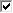 □接受，应满足下列要求：11分包 不允许□允许，分包内容要求：分包金额要求：    对分包人的资质要求：12偏差 不允许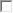 √允许，允许正偏离。13构成招标文件的其他资料招标文件的澄清、修改书及有关补充通知为招标文件的有效组成部分。14供应商要求澄清招标文件形式：以书面形式通知采购人或招标代理机构15招标文件澄清发出的形式1、采购人或招标代理机构按规定时间答复，超过时间的质疑将不予接受。2、招标文件的澄清：书面形式3、如果澄清发出的时间距投标截止时间不足1天，并且修改内容影响投标文件编制的，相应延长投标截止时间。16供应商确认收到招标文件澄清时间：收到澄清后应立即确认16供应商确认收到招标文件澄清形式：以书面形式通知采购人或招标代理机构17招标文件修改发出的形式以书面形式或电子通讯方式通知贵公司18供应商确认收到招标文件修改时间：收到澄清变更文件后应立即确认18供应商确认收到招标文件修改形式：以书面形式或电子通讯方式通知采购人或招标代理机构19构成投标文件的其他资料（需要落实的政府采购政策）1、投标人所投产品如被列入财政部与国家主管部门办法的节能产品目录或环境标志产品目录或无线局域网产品目录，应提供相关证明，在评标时予以	优先采购，具体优先采购办法见评标方法和标准；2、根据《财政部司法部关于政府采购支持监狱企业发展有关问题的通知》（财库［2014］68 号）的规定，对监狱企业产品的价格给予扣除，用扣除后的价格参与评审。参加政府采购活动的监狱企业必须提供由省级以上监狱管理局、戒毒管理局（含新疆生产建设兵团）出具的属于监狱企业的证明文件。具体办法详见招标文件评标办法和标准；3、根据《政府采购促进中小企业发展暂行办法》（财库［2011］181 号） 和工信部联企业〔2011〕300 号文件规定，对小型和微型企业产品的价格给予 6%-10%的扣除，用扣除后的价格参与评审；大中型企业和和其他自然人法人	或者其他组织与小型、微型企业组成联合体共同参加非专门面向中小企业的政	府采购活动的，小微企业的合同金额占联合体协议合同总金额 30%以上的，给予联合体2%-3%的价格扣除，用扣除后的价格参与评审。具体办法详见招标文件评标办法和标准；4、根据《财政部民政部中国残疾人联合会关于促进残疾人就业政府采购政策的通知》（财库【2017】141 号）文件规定，对满足价格扣除条件且在投标文件中提交了《残疾人福利性单位声明函》等证明文件的投标人，其投标报价扣除 6%-10%后参与评审。具体办法详见招标文件评标办法和标准。20投标报价的其他要求投标报价：总报价（完税价）（出厂价＋货物到达最终目的地点的相关运输费、装卸费和伴随服务费等）。21投标有效期60 日历天22投标保证金投标保证金：为进一步优化营商环境举措，按照甘财采(2022)16号甘肃省财政厅关于进一步加大政府采购支持中小企业力度的通知，全省政府采购项目不再收取投标保证金。23其他可以不予退还投标保证金的情形1）供应商在本须知规定的投标文件有效期内撤回其投标文件；2）如果第一中标候选人放弃或违约，则取消其第一中标候选人资格并没收其投标保证金，取第二中标候选人为中标人；如第二中标候选人放弃则没收其保证金，并重新组织招标。24资格审查资料的特殊要求无25近年财务状况的年份要求不需要26近年完成的类似项目情况的时间要求不需要27近年发生的诉讼及仲裁情况的时间要求不需要28是否允许递交备选投标方案不允许29投标文件副本份数及其他要求询价表单份数： 1 份，30投标文件是否需分册装订在投标文件页数较多时，允许分册装订。31投标文件所附证书证件要求影印件或复印件，加盖供应商公章。32投标文件签字或盖章要求1）投标文件的正本需打印，由供应商的法定代表人或其授权委托人在投标文件上签字（印章）并加盖公章。除没有修改过的印刷文献外，投标文件的每一页都应由供应商法定代表人或其授权委托人签字（印章）并加盖公章（投标文件的副本可采用正本的复印件）。33投标文件加密要求本项目不适应34外封套上应载明的信息本项目不适应35内封套上应载明的信息本项目不适应36投标截止时间2022年11月30日下午15:00时前37递交投标文件地点给本公司邮箱290518448@qq.com 提交。38投标文件是否退还 否是 39开标时间和地点给本公司邮箱290518448@qq.com 提交。40开标程序开标顺序：（本项目不适用）招标代理机构将在“供应商须知前附表”规定的时间、地点组织开标。开标时所有已经报名供应商代表自愿参加，如已报名的供应商代表未按规定时间和地点参加开标大会，视其自动放弃其供应商的投标资格，则视同认可开标结果。开标时，应当由供应商或者其推选的代表检查投标文件的密封情况；经确认无误后，由采购人或者采购代理机构工作人员当众拆封，宣布供应商名称、投标价格和招标文件规定的需要宣布的其他内容。供应商不足3 家的不得开标。开标过程应当由采购人或者采购代理机构负责记录，由参加开标的各供应商代表和相关工作人员签字确认后随采购文件一并存档。投标人代表对开标过程和开标记录有疑义，以及认为采购人、采购代理机构相关工作人员有需要回避的情形的，应当场提出询问或者回避申请。采购人、采购代理机构对投标人代表提出的询问或者回避申请应当及时处理。招标代理机构将做开标记录，开标记录包括按第2条的规定在开标时宣读的全部内容。41评标方法最低评标价法42评标委员会的组建（本项目不适应）评标委员会构成： 	5	人其中采购人代表 	1	人，专家   4	人；43评标委员会推荐中标候选人的人数（本项目不适应）3 名44中标候选人公示媒介及期限中标结果在甘肃政府采购网发布45是否授权评标委员会确定中标人 否 是46履约保证金（不适用）是否要求中标人提交履约保证金：不要求47是否采用电子招标投标是（电子提交询价单）48需要补充的其他内容（本项目不适应）1、具有合法有的效统一社会信用代码的营业执照。2、提供法人授权函（原件）及被授权人身份证原件复印件（正、反面复印件）。3、信用网站截图；注：①在投标文件截止时间前，递交投标文件的同时须递交法人授权委托书（法定代表人提交时，须出示身份证原件），如若未提交或所提供的材料与参会人员不符时拒绝接收其投标文件。②供应商参加开标会议时，需携带与资格审查相关资料。由于未能提交证件原件或证件原件与投标文件中的复印件不一致造成的否决投标的责任供应商自行承担。③以上证件其复印件需做在投标文件中。49招标代理服务费参照原国家计划委员会《关于印发《招标代理服务收费管理暂行办法》的 通知》（计价格[2002]1980 号文件）和政府采购招标代理委托协议约定，由中标供应商在中标公示期结束后无任何质疑，领取《 中标通知书》前一次性支付招标代理服务费给甘肃栩卓项目管理咨询有限公司， 收款方式：现金或转账。50招标文件最终解释权本采购文件的解释权归甘肃栩卓项目管理咨询有限公司。构成本采购文件的各个组成文件应互为解释，互为说明；如有不明确或不一致，请按采购招标公告、供应商须知前附表、采购方法、投标文件格式等先后顺序解释；同一组成文件中就同一事项的规定或约定不一致的，以编排顺序在后者为准；同一组成文件不同版本之间有不一致的，以形成时间在后者为准。按本款前述规定仍不能形成结论的， 由采购人（采购代理机构）负责解释。51优先采用权由于疫情原因，若后期物资紧缺，本次招标物资不够用时，可优先采用本次成交单位提供的其他品牌相同使用功能，相同技术参数的物资或优于招标文件参数的物资，重新签订采购合同并注明原因。52落实支持中小企业政府采购政策1.执行中小企业声明函制度。根据工业和信息化部、国家统计局、国家发展和改革委员会、财政部等部委发布的《关于印发中小企业划型标准规定的通知》(工信部联企业(2011)300号)，按照本次采购标的所属行业的划型标准，符合条件的中小微企业应按照招标文件格式要求提供《中小企业声明函》，仅需出具《中小企业声明函》即可享受相关扶持政策。投标供应商需对《中小企业声明函》内容的真实性负责，成交供应商享受中小企业扶持政策的，《中小企业声明函》随成交结果一并公开。2.根据财政部、工业和信息化部发布的《政府采购促进中小企业发展管理办法》(财库(2020)46号）和财政部《关于进一步加大政府采购支持小企业力度的通知》(财库(2022）19号）规定，对小型和微型企业产品的投标价格给予 10%的扣除，用扣除后的价格参与评审。3.投标人提供的货物由中小企业生产且使用该中小企业商号或者注册商标的，享受中小企业扶持政策。供应商提供的货物既有中小企业制造的货物也有大型企业制造的货物的，不享受中小企业扶持政策。4.提供由省级以上监狱管理局、戒毒管理局(含新疆生产建设兵团)出具的属于监狱企业证明文件(原件彩色扫描件)的，视同为小型和微型企业。5.符合享受政府采购支持政策的残疾人福利性单位条件且提供《残疾人福利性单位声明函》的，视同为小型和微型企业。53是否存在差别待遇是否存在以注册资本金、资产总额、营业收入、从业人员等规模条件对中小企业实行差别待遇或歧视待遇的情况：否。条款号内      容1.1 (5)买方名称：西和县人民医院买方地址：西和县城关镇和平路10号1.1 (6)卖方（成交人）名称：                    卖方（成交人）地址：                       1.1 (7)项目现场：货物的最终使用地10.4付款将按下列条件进行：付款方式：按照合同约定执行   10.5交货期：5个工作日 收货单位名称：      指定地点： 12.1质量保证期：12个月。（如与采购方另行约定的，按其约定执行）15.1(3)   如主要货物的关键技术性能指标达不到招标文件中规定的指标要求，或货物出现严重质量问题，采购方有权保留向卖方进一步索赔有关直接和间接经济损失的权力，或要求退回卖方所提供的货物。16其他条款：1、因特殊采购，根据疫情变化形势，采购方有权调整采购的数量及产品；质量验收时经采购方专家验收不合格，采购方有权退回；包号货物名称货物名称生产厂商数量（套）单价（万元）总价（万元）总价（人民币大写）总价（人民币大写）卖方（公章）： 地址： 电话:邮编:买方（公章）：地址：电话: 邮编:法定代表人：签字日期:法定代表人：(或委托代理人)签字日期:经 办 人:签字日期：经 办 人:签字日期：开户行： 账号：开户行：账号：新冠病毒核酸检测方舱实验室及设备新冠病毒核酸检测方舱实验室及设备新冠病毒核酸检测方舱实验室及设备新冠病毒核酸检测方舱实验室及设备设备名称技术规格数量单价（元）冷藏冷冻冰箱1.工作条件：220V，50Hz；2.样式：上下双开门，上冷藏下冷冻设计；3.保温材料：无氟聚氨酯发泡，保温效果好；4.容积：总容积≥265升，冷藏容积不小于160L，冷冻容积不小于105L；5.使用温度：冷藏温度2-8℃，，冷冻温度-10℃~ -26℃6.安全报警：高低温报警、传感器故障报警，开门报警7.压缩机：全封闭高效压缩机；8.控温方式：微电脑控制，液晶温度显示,冷藏室可单独关闭9.环保安全：无氟环保制冷剂；10.冷藏、冷冻门体配搭扣锁。资格证明和技术文件具有医疗器械生产许可证；ISO9001质量管理体系认证；ISO14001环境管理体系认证；OHSAS18001职业健康体系认证、ISO13485认证；产品具有医疗器械注册证。18500旋涡混匀器振荡方式 圆周周转直径 4.8mm转速范围 0~3000rpm运行方式 点动外壳防护等级 IP21电机类型 直流无刷电机电压 100~240V尺寸[长×宽×高] 133×133×80mm重量 0.6kg允许环境温度 5~40oC允许相对湿度 80%RH11200超净工作台1、技术参数1.1 外部尺寸:1460mm×620mm×1850mm；1.2 内部尺寸:1335mm ×530mm×650mm；1.3 过滤器尺寸：1300mm×450mm×69mm；1.4 额定功率：750 W；1.5 气流流速：0.30～0.45m/s；1.6 紫外灯功率：40W；1.7 LED日光灯功率：16W；1.8 前窗玻璃最大开口高度：400mm；1.9 前窗玻璃开口安全操作高度：200-350mm；1.10 噪音≤65dB(A)；1.11 风机型号：泛仕达风机SC220A1-AGT-03，转速:2460 RPM，流量：750 m³/h，功率90W；1.12 产品安全性：菌落数≤0.5CFU/30min；1.13 照明：≥300lx；1.14 毛重：231KG；1.15 木包装外尺寸：1640mm ×900mm×1350mm；2、结构特点2.1 洁净台分类：垂直层流、单面操作；2.2 过滤效率:过滤器均采用无隔板高效过滤器，对直径0.3μm颗粒过滤效率为99.995%；2.3 具有预过滤器，能够有效拦截大的颗粒物及杂质，有效延长高效过滤器的使用寿命；2.4 工作区台面选用优质304不锈钢材质，美观、易清理、耐腐蚀；2.5 箱体采用优质冷轧钢板静电喷涂，美观、稳定性好；※2.6 控制面板采用轻触式开关，按键由风机键、照明键、紫外键、电源键、插座键、风量减小键、风量增大键组成，易于操作；显示屏显示内容有：风机的风速、显示时间、紫外灯的工作时间、过滤器的工作时间；2.7 洁净台前视窗是采用5mm厚钢化玻璃的手动视窗，玻璃门-配重结构，上下开启灵活方便，行程范围内任意高度悬停；※2.8 紫外灯与风机、日光灯互锁功能，即当风机、日光灯工作时，紫外灯无法开启，保护操作人员；※2.9 具有紫外灯、风机预约定时功能；※2.10 具有压力单位转换功能，进行PA和m/s之间的单位切换；2.11 紫外灯延时5S开启，保护操作人员安全；※2.12 设置前窗开口安全高度，在低于或高于安全高度时报警，保证设备使用时性能稳定；※2.13 福马脚轮设计，方便柜体移动与固定。125000紫外杀菌车辐射照度：107μw/ cm2灯臂长度：960mm±3折合后离地面高度：1080mm±5灯臂可调节角度：0-180°灯管：30Wx2 支紫外线波长:≥253.7nm熔断器:F2AL250V外形尺寸（H）≥1080MM*（W）280MM*（D）340MM1500掌上离心机输入电压：AC100-250V    50/60Hz电源保险管：PPTC/自恢复保险丝/无需更换输入功率：20W电机：DC24V/直流永磁电机最高转速：≥7000rpm最大相对离心力：2650Xg尺寸：≤178×178×115（mm）噪音：≤45dB毛重：2kg11500可调式移液器1.轻松地旋转活塞按钮选择分液量2.整个枪体在色彩搭配上，灰白色、蓝色相间，符合色彩美学设计3.人机工效学设计的指掌，便于全手轻松控制，可减少手部疲劳4.量程范围广（0.1-5000ul）5.使用附件工具，能方便快捷地进行校准和维修6.快捷轻便的管嘴推出器7.可拆卸式管嘴连件，具有高性能的化学防腐性，且下半支可以高温高压消毒8.枪体重量轻，使用轻巧便捷，可减少手部疲劳11200多道移液器管嘴推出器可同时推出多道吸嘴，高效省力各种量程的8道和12道移液器适用于标准96孔板移液器下半部可360度旋转，方便移液每道管嘴连件都有独立的活塞装置，维修保养便捷特别的管嘴连件设计，易于观察吸嘴的密封状况下半支可高温高压消毒11500冷藏冷冻冰箱1.工作条件：220V，50Hz；2.样式：上下双开门，上冷藏下冷冻设计；3.保温材料：无氟聚氨酯发泡，保温效果好；4.容积：总容积≥265升，冷藏容积不小于160L，冷冻容积不小于105L；5.使用温度：冷藏温度2-8℃，，冷冻温度-10℃~ -26℃6.安全报警：高低温报警、传感器故障报警，开门报警7.压缩机：全封闭高效压缩机；8.控温方式：微电脑控制，液晶温度显示,冷藏室可单独关闭9.环保安全：无氟环保制冷剂；10.冷藏、冷冻门体配搭扣锁。资格证明和技术文件具有医疗器械生产许可证；ISO9001质量管理体系认证；ISO14001环境管理体系认证；OHSAS18001职业健康体系认证、ISO13485认证；产品具有医疗器械注册证。18500电热恒温水浴箱电源220V 50Hz控温范围RT-100℃水温波动≤±0.5℃加热功率1500W工作室容积600mm×300mm×180mm形式孔数双列6孔11700生物安全柜一、技术参数1、安全柜基本参数：（1）分类：A2型，30%外排，70%循环（2）外部尺寸≥（L×D×H）1500mm×750mm×2250mm；（3）内部尺寸≥（L×D×H）1350mm ×600mm×660mm 。（4）台面距离地面高度：750mm（尺寸可根据要求订制修改）（5）风速： 平均下降风速：0.33±0.025m/s； 平均吸入口风速0.53±0.025m/s（6）系统排风总量：500 m³/h（7）额定功率：1850W（包含操作区插座负载500W）（8）噪音等级：≤67dB（A）（9）照明：≥1000lx*（10）过滤效率:送风和排风过滤器均采用世界知名品牌的硼硅酸盐玻璃纤维材质的ULPA高效过滤器，对0.12μm颗粒过滤效率≥99.9995%（11）有注册证（12）重量：    毛重333KG       净重 300KG（13）使用人数：1—2人2、生物安全性：（1） 人员安全性：用碘化钾（KI）法测试，前窗操作口的保护因子应不小于1×105（2） 产品安全性：菌落数≤5CFU/次（3） 交叉污染安全性：菌落数≤2CFU/次二、结构功能特点：1、柜体采用10°倾斜角设计，符合人体工程学原理，视角更大，操作方便且更加人性化；2、安全柜裸露工作区三侧壁板采用优质304#不锈钢一体化结构，内部可清洗部位采用8mm大圆角处理，不留死角，易于清洁；3、工作区采用四面（左右二侧、后部、底部）负压环绕设计工作区内，保护性更好、更安全；4、工作台面材质为优质304#不锈钢，采用盆状式设计，即使实验有废液溢出，也不会流入积液槽中，便于清理；* 5、福马脚轮设计：脚轮与支架一体化设计，安全柜即可通过脚轮安全移动，也可以通过调节脚轮支脚进行固定和调平；6、柜体和支架可分离，支架高度可根据实际情况订制修改；7、合理的结构设计：安全柜过滤器和风机的维修、更换，都可在安全柜的前侧进行，更加方便、快捷。* 8、前窗玻璃采用双层夹胶防爆安全玻璃；即使玻璃破损，也不会伤人，并且生物安全柜还能正常工作，直到实验结束，更好的保护了人员及实验的安全；* 9、超大4.7寸LCD液晶显示屏，全参数显示,实时动态显示操作区的下降气流流速和流入气流流速，显示安全柜的整体运行时间，UV灯的运行时间，操作区的温度和湿度，送风和排风过滤器的阻力，显示过滤器的使用时间并由条码显示过滤器的使用寿命，条码全部点亮是过滤器寿命到期，运行状态全部显示,一目了然；* 10、脚踏电动、手动按键、遥控电动三种方式灵活控制玻璃门升降，玻璃门升降到安全操作高度时，自动停止升降，使操作更加方便；且玻璃门升降时不用直接接触玻璃，使实验人员更安全；11、遥控控制：安全柜的所有按键操作，都可通过遥控控制实现，使安全柜的使用更加快捷方便；且遥控器的使用，大大减少了使用者与安全柜的直接接触，更加保护了使用者的人身安全；12、具有预约定时功能，能自动设定安全柜定时开机、关机及紫外灯消毒时间，大大节省了工作时间，提高了工作效率；13、严格的气密性检测：安全柜内加压500Pa，保持30min后气压不低于450Pa。14、前窗气流隔断设计：防止了气流通过前窗侧壁及上侧进行泄露，使试验更加安全；15、优良的风机选用：风机的电机当安全柜在正常运行而不调整电机的速度控制，经过滤器的风压下降50%时，风机的排气量下降不超过10%16、完善的报警系统：（1）玻璃门不在安全高度报警：玻璃门安全高度为200mm，当安全柜前侧高于或低于安全高度时，安全柜会声光报警；（2）过滤器压力超高报警：当过滤器的阻力变大，安全柜会声光报警（3）过滤器失效更换报警：当过滤器寿命使用到期后，会有过滤器更换声光报警；（4）气流波动报警：当安全柜的气流波动超过标称值的20%时，声光报警，18、安全的连锁保护设计：对误操作均设置连锁保护，即使误操作，也不会造成伤害（1）安全柜风机与玻璃门互锁：当安全柜玻璃门落到最底部时，安全柜风机自动关闭，更改保护了安全柜的使用，增加了安全柜的使用寿命（2）紫外灯与安全柜玻璃门、风机及照明灯互锁：当玻璃落到底部且照明灯不开启时，紫外灯才能开启，防止紫外灯误操作对人体造成危害，更加保护了人员的安全；三、资格证明和技术文件1 ISO9001质量管理认证2 ISO14001环境管理体系认证3 ISO13485及CE认证250000高速离心机电源参数：（220±10%）VAC  （50±1Hz）整机功率≥500W最高转速≥16000r/min最大制备容量≥12×10ml最大相对离心力≥20878×g转速控制精度：（±1%或±20）rpm取高值定时范围：(1S～999min)噪音：≤60dB主机尺寸(L×W×H)≥465×305×305（mm）纸包装尺寸(L×W×H)≥510×425×360（mm）净重/毛重≥24kg/26kg118000掌上离心机输入电压：AC100-250V    50/60Hz电源保险管：PPTC/自恢复保险丝/无需更换输入功率：20W电机：DC24V/直流永磁电机最高转速：≥7000rpm最大相对离心力：2650Xg尺寸：≤178×178×115（mm）噪音：≤45dB毛重：2kg11500旋涡混匀器振荡方式 圆周周转直径 4.8mm转速范围 0~3000rpm运行方式 点动外壳防护等级 IP21电机类型 直流无刷电机电压 100~240V尺寸[长×宽×高] 133×133×80mm重量 0.6kg允许环境温度 5~40oC允许相对湿度 80%RH11200可调式移液器1.轻松地旋转活塞按钮选择分液量2.整个枪体在色彩搭配上，灰白色、蓝色相间，符合色彩美学设计3.人机工效学设计的指掌，便于全手轻松控制，可减少手部疲劳4.量程范围广（0.1-5000ul）5.使用附件工具，能方便快捷地进行校准和维修6.快捷轻便的管嘴推出器7.可拆卸式管嘴连件，具有高性能的化学防腐性，且下半支可以高温高压消毒8.枪体重量轻，使用轻巧便捷，可减少手部疲劳11200多道移液器管嘴推出器可同时推出多道吸嘴，高效省力各种量程的8道和12道移液器适用于标准96孔板移液器下半部可360度旋转，方便移液每道管嘴连件都有独立的活塞装置，维修保养便捷特别的管嘴连件设计，易于观察吸嘴的密封状况下半支可高温高压消毒11500自动拧盖机1、通道：单通道开盖2、开盖方式：螺旋开盖3、 开关盖3.5秒，12分钟完成96个样本开关盖及加样操作* 4、计数显示：具备计数功能，辅助记录实验样本数量5、屏幕显示:LCD显示器6、接口:  航空接头*1 （选配）搭配脚踏开关使用* 7、漫反射感应工作（默认），采用红外感应装置，单手持管即可快速完成开关盖操作8、机械臂：19、设备尺寸：164mm*295mm*363mm，设备量轻便携，可用于户外、室内采样点，满足不同地点的采样需求。10、仪器重量：7.80kg11、设备功率：AC 220V 50Hz 40VA12、可嵌入安全柜使用13、适配样品管直径19.5-29.5mm（默认），高度不限（可定制/选配夹爪），可适配市面上各种螺口病毒采样管* 14、拧盖圈数1-6圈可调 （扭力约1N.M）* 15、可以控制执行只单独开盖或者只单独关盖，以及正常模式运行16、具备清零、设置机械按钮，可进行计数清零和仪器功能设置。17、转速可调，调试范围0-918、设备运行分贝：58 dB236000全自动核酸提取仪1.核酸提取方式：磁棒式磁珠法，提取过程中只涉及磁珠转移，不带液体转移。2.样本通量：96个3.处理体积：20-1000ul4.处理时间：≥11min，由试剂盒决定，原厂试剂盒提取11min5.*磁珠回收率：≥98%6.磁棒磁通量：≥4500Gs7.控温范围：4℃-105℃8.*振荡方式：磁棒垂直振荡（3档）结合板位水平震荡（3档），双振荡模式（振荡幅度由体积智能调节）9.模块工位数量：6个10.加热方式：加热膜和TEC11.*低温保存功能：洗脱后可低温保存，冷藏温度4℃12.温度显示分辨率：0.1℃13.*样品保护功能：开机自检、断电保护、高温报警、过温保护、自动关机14.*电机保护：工作期间磁体电机保持静止，延长电机和导轨寿命15.消毒与去污染方式：UV灯和高效过滤器，可设置消毒后自动关机16.照明灯：有17.安全门设计：仪器在打开安全门的情况下暂停工作，避免因操作人员误操作开门导致人员受伤或影响提取结果18.显示屏：10.1寸电容触控屏，2+32G工控屏19.条码扫描：可选配20.项目存储：可储存上限＞1000个21.*接口方式：标配2个USB接口。22.*内置风道：风道内置，可避免交叉污染，11级HEPA过滤网，能有效过滤内部气溶胶，防止交叉污染。23.*IAP功能：具备，可随时在线升级固件24.适用耗材：96孔深孔板和96头磁棒套25.使用电源：AC220V 50Hz/60Hz26.设备尺寸重量：775*556*660mm，60kg，功率：400VA27.包装尺寸：940*710*920mm28.产品拥有CE和FDA认证，生产企业拥有ISO13485和9001认证。2190000实时荧光定量PCR仪1. 样本容量： 96 通量；2. 反应体系：15-100uL；3.适用耗材：0.2ml PCR 管，8 联排管，96 孔板；4.检测时长：7 秒内完成 96 孔位的 6 种荧光通道的逐孔扫描，高效且无荧光边缘效应；5.※最大升降温速率：≥5℃/s；6. 温度范围：4.0℃～99.0℃，温度准确性：≤0.5℃；7.※多区温控：8 分区独立控温方式；8.热循环系统：基于 Peltier 技术的半导体热电模块；9.※热盖性能：温度 50℃~108℃，热盖运行采用高精度多级传动机构，运行平稳，位置精准10.※激发光源：LED 免维护光源，独特的恒流电源设计，使 LED 光源稳定可靠；11.※荧光检测模式：侧面扫描检测；12.动态范围：≥10 个数量级；13.指示灯：三种不同颜色的状态指示灯，准确反应实验状态；14.4 色激发光通道和 4 色检测光通道，另有 2 色定制通道，根据客户需求定制染料，可同时检测 6 个靶标；15.光学激发检测范围：300-800 nm/500-800 nm，可支持“FAM，SYBR-Green， HEX，JOE，VIC，TET，ROX，Texas-Red，CY5”等多种染料；16.数据稳定性好：6 个通道间有较强的抗干扰性；17.内部结构：独特的转盘设计，确保荧光采集激发光的一致性，每个通道互不干扰；18.分析软件应用：定性/绝对定量、标准溶解曲线、相对定量、终点法等基因分型，可自动进行数据分析、比对、作图；19.扫描模式：全板扫描，指定行扫描；20.有断电保护功能，保留数据不丢失；21.控温模式：试管控温，模块控温；22.检测组件：光电二极管检测系统；23.双向 192 根稳定的耐高温光导纤维，稳定的光纤安装方式，光纤通光率强， 灵敏度高，损耗小；24.荧光线性：线性回归系数 r≥0.99；25.报告模式：支持自定义报告单，EXCEL 、CSV 等导出格式；26.电源输入：220V、50Hz；27.※接口方式：随设备配置了两根连接线，USB 转串口线、RS232 串口线，两根线均可独立使用，可根据客户需求选择合适的连接线；28.体积重量：体积小巧，490mm x 355mm x 284mm，重量轻，仅 20kg29.配套试剂：开放平台，适用于国内外厂家所开发的临床试剂；30.注册证书：可提供有效期内的第三类 NMPA 注册证；31.软件：加热程序可以从外部导入，并在实验中直接编辑； 软件界面可缩放，方便用户操作；包含中英文版，方便用户选择；可根据模板创建实验，方便用户操作，无需重复设置； 可自动禁止电脑休眠；最近打开的实验和模板可按实验类型分类显示，方便用户打开查看； 强大的报表设计编辑功能；71190000笔记本电脑产品尺寸长365mm；宽245mm；高18.9mm产品净重（kg）1.9内存内存频率2666MHz内存类型DDR4最大支持容量32GB音效系统内置麦克风内置麦克风端口Type-C非雷电端口2个USB3.1接口数2个显示端口HDMI接口USB2.0接口数1个有线网络RJ4510/100/1000Mbps音频接口耳机、麦克风二合一接口 3.5mm网络传输Wi-Fi连接Wi-Fi 5局域网10/100/1000Mbps蓝牙版本蓝牙5.0-5.1光驱光驱类型无光驱显卡类型集成显卡显存类型无显存位宽无硬盘SATA接口数量1个M.2接口数量1个输入设备键盘全尺寸键盘其它设备摄像头有摄像头电源理论续航时间5-8小时, 具体时间视使用环境而定电池容量45Wh电源适配器65W AC适配器电池芯数3芯 锂离子电池显示器屏幕尺寸15.6英寸屏幕类型LED显示比例宽屏16：9屏幕分辨率1920*1080处理器处理器加速频率3.6GHz线程数8线程处理器基准频率1GHzCPU集成显卡Intel集成显卡CPU型号i5-1035G1CPU类型第十代智能英特尔酷睿i5处理器核心数四核212000扫码枪图像传感器：640*480 CMOS CMOS可解码制：1D：EAN-8、EAN-13、EAN-13 2 add-on、 EAN-13 5 add-on、UPC-A、UPC-E、Code 39、Code 93、Code 128、Codabar、Interleaved 2 of 5PDF417、MicroPDF417、2D：PDF417、 Data Matrix、QR-code、Aztec最小识别精度：Code 39码5 mil扫描模式可扫条码类型：手动按键扫描、自动感应扫描、纸类、薄膜类一维二维条码；手机、平板等屏幕一维二维条码系统兼容性：Linux，Android，Windows XP、 7、 8、10，MacOS运动容差：≥1.8米/秒可识别印刷对比度：20%识别角度范围：转角±360°，仰角±55°，偏角±55°支持键盘语言：英语、法语、意大利语、德语、西班牙语、土耳其Q、比利时（法语）、葡萄牙语-葡萄牙、葡萄牙语-巴西二次开发：支持二次开发环境参数防摔性 ：可承受1.5米自由落体跌落10次防水防尘：符合IP54标准工作温度范围：-20~55℃保存温度范围：-20~60℃环境光强度：0-100000LUX电学参数工作电压≥5 V通讯接口：USB口（免驱）、USB虚拟串口（安装驱动）、串口（免驱）物理参数主机净重量/含包装重量≥178g/307g主机尺寸/含包装尺寸≥165mm* 86mm*66mm/185*110*83mm（长*宽*高mm）数据线长度：180CM±3CM1200打印机打印速度 22ppm(A4) ；23ppm(Letter) ；32ppm(A5长边）打印语言 GDI双面打印 手动双面纸张处理纸张输入容量 150页纸张输出容量 100页一般特性尺寸（长×宽×高) 337 x 220 x 178 mm重量（不包含随机硒鼓） 4kg打印环境 最佳打印温度范围：10-32℃；湿度范围：20% - 80%电源电压 AC220~240V； 50Hz/60Hz；3A操作系统 Microsoft Windows Server2003/Server2008/Server2012/XP/Vista/Win7/Win8/Win8.1/Win10/win11（32/64 位）Mac OS 10.6/10.7/10.8/10.9/10.10/10.11/10.12/10.13/10.14/10.15/11.6/12.0.1/12.1 /12.2/12.3/12.4Linux:Ubuntu 12.04/14.04/16.04/18.04/20.04/21.10/22.04接口类型 高速 USB 2.0 ; 有线网络：IEEE 802.3 10/100Base-Tx耗材11000紫外杀菌车辐射照度：107μw/ cm2灯臂长度：960mm±3折合后离地面高度：1080mm±5灯臂可调节角度：0-180°灯管：30Wx2 支紫外线波长:≥253.7nm熔断器:F2AL250V外形尺寸（H）≥1080MM*（W）280MM*（D）340MM1500高压灭菌器一、产品技术参数：容积≥50L功率≥4400w净重≥80kg内腔尺寸≥Φ386x515mm外形尺寸≥640x550x980mm提篮数 1提篮尺寸≥Φ365×360二、产品技术特点1.额定工作压力0.23MPa，设计压力0.28MPa，安全阀整定压力 0.28MPa。压力表量程：0-0.4MPa，精度等级1.6级。2.额定工作温度134℃，设计温度150℃3.使用温度105～136℃，灭菌时间0-999min保温温度45-60℃，保温时间0-99min具有快排和慢排两种排气方式4.产品符合YY 1007-2010标准，并可提供经国家食品药品监督管理局认可检验中心的检测报告。5.灭菌腔体、灭菌提篮均为优质不锈钢SUS304材质制成，内部抛光处理，机器内置水箱，汽水内循环。6.手轮式平移门结构，并具有门安全联锁装置及门检测装置，有压力时门无法打开，门关闭不到位程序不能运行。7.具有防干烧报警、超压自泄、超温保护、电力安全保护，所有报警具有声光警示。防干烧保护装置：水位过低时，系统自动切断加热电源。水位检测报警功能：灭菌器内水位未达到规定水位，低水位报警，自动切断加热电源。过流保护装置：设备电流过载时，过流保护开关动作，系统自动切断电源。8.采用重力置换和正压脉动排气方式，脉动次数0-9次。9.蒸汽产生方式：主体内加热，直接产生饱和蒸汽，无需外接蒸汽源。10.门罩采用玻璃钢高效隔热材料。11.测试接口为G1/2A接口。12.LED数字显示灭菌腔内温度、时间和故障报警代码。温度显示精度0.1℃。13.自胀式硅橡胶密封圈，密封效果好，使用寿命长。14.★电磁阀使用国际知名品牌，压力表、安全阀均按照国家标准提供编号、铭牌、合格证等强制性资料。15.★微电脑控制，具有器械、敷料、液体等五项固定程序，两项自定义程序，并具有干燥功能。16.★设备注水、升温、灭菌、排气、干燥整个流程全自动运行，灭菌完成后声光提醒。17.★灭菌腔体温度均匀性：≤2℃，干燥温度范围：50~120℃。18.★脉动排气技术，确保蒸汽饱和度。19.★全防护式门罩，铰链、转轴均不外露。20.★具有快速排气和慢速排气功能，避免灭菌液体溢出，慢排采用316慢排螺钉耐腐蚀性能优良。21.★具有快速维修窗口，电气部分维护无需拆解外罩。22.★防水型门检测开关，部件性能更加可靠稳定。128000移动PCR方舱实验室方舱技术参数1方舱舱体1.1单箱体结构，工厂模块化一体成型配套1.2.外形尺寸：≥13700*2980*2896mm（L*W*H），运输方便。1.3.整体采用钢制结构折弯焊接而成，内部地面采用28mm复合地板，四角为ISO标箱集装箱角件吊装结构；1.4.采用4mm厚优质钢材支撑架，稳固耐用；1.5.不锈钢外门，双门设计，带门禁系统；2 舱内配置2.1.吊顶和内部隔墙采用50mm厚实验室专用抗菌净化板，板材厚度达0.426mm，抗菌效果好，防火、防潮、防脱胶、高强度、隔热、吸音；2.2.箱体内阴阳角配洁净室专用圆弧形铝型材，保证箱体内部光滑无卫生死角，不积灰，不易产生霉菌；2.3.专用钢制洁净密封门，带玻璃观察窗，缓冲间两道门有互锁装置，并配有紧急开启装置，在断电等紧急状态下可手动开启；2.4.地面采用2mm PVC卷材地面，防火抗菌，耐磨防滑。3 区域布置3.1.严格按照PCR实验室分区进行设计，三个功能分区：试剂准备区、标本制备区和产物扩增分析区，配置独立缓冲间。除此之外，配置洗消间和设备间。3.2.压力梯度按照试剂准备区-标本制备区-产物扩增分析区方向逐级递减，气流走向为单向流；3.3.各区域间配有传递窗用于物品传递，传递窗门具有互锁功能，并配有紫外灯消毒；3.4.各区域配有LED洁净灯，省电节能易维修，可有效防止细菌滋生，房间照度符合标准要求；3.5.配备实验室专用紫外灯，并配有延时功能，保护实验人员安全。3.6.缓冲间门口安装有压差表，可实时显示房间内的动态压力。3.7.缓冲间门口安装有压差表，可实时显示房间内的动态压力。3.8、配置5G无线网络设备，实现舱内网络全覆盖；3.9、各实验区域设置互通呼叫设备，便于舱内外信息同步化；3.10、各区域配置独立式烟雾报警探测器，实现区域火灾自动报警全覆盖3.11、缓冲间门口安装有压差表，可实时显示房间内的动态压力。★3.12、每个缓冲间设置一体式不锈钢柜式水盆、双开门吊柜，配置单独穿衣镜。★3.13  二区、三区配置可开启密闭窗。3.14  一区、二区配置专用设备门；4 空调通风系统4.1.严格按照PCR实验室送排风设计，保证实验区的风量和换气次数；4.2. 采用全新风变频组合式空调净化机组，采用初效、中效二级过滤送风，末端送风口采用高效过滤器，进行三级过滤送风，气流组织为上送下排，同时设计独立排风，满足室内温湿度同时确保室内洁净度。4.3. 组合式空调机组，对新风进行初效、中效，表冷，再热系统，过滤及调温，满足-20度至40度全气候使用条件，保证室内温度恒定；4.4. 实验室内部温度为18℃～26℃，相对湿度不超过70%；★4.5. 独立排风系统，三个实验室配置独立的排风机，实验室负压式高效排风机配备高效排风过滤器， 可有效过滤室内生物气溶胶，避免污染环境。5 给排水系统★5.1.设备间设置有小型污水处理设备，污水处理能力200L/D；处理工艺：“pH调节→多介质过滤→复合消毒→达标排放”★5.2.设备间设置有自动加压储水设备，储水能力为100L；5.3.PCR方舱污水通过小型污水处理设备自吸进水，灭活处理后排放至医院排污管网；6 实验台柜6.1. 台面使用12.7mm厚优质实芯理化板台面边缘加厚至25.4mm，具有抗腐蚀超耐磨，耐强 酸强碱等；6.2. 框架采用1.0mm厚的优质冷轧钢板，表面经环氧树脂静电喷涂，表面平整光滑，无脱落、 鼓泡、凹陷，无压痕划伤、麻点，无裂痕、崩角和刃口等缺陷；底部由可调地脚支撑，用于 台面水平微调节；6.3. 采用1.0mm厚优质钢板制作柜体，表面经脱脂，水洗，酸洗，中和，磷化，水洗高压冲 洗烘干等程序后使用环氧树脂喷粉进行高温固化，涂层厚度大于50μm，耐腐蚀，耐天候；6.4. 配件采用优质实验室专有品牌，配备实验室专用水龙头，PP水槽，洗眼器等。7 控制系统7.1.可视化智能控制系统，具有房间温湿度、压差梯度、照明灯、紫外灯控制等；7.2. 具有动态压力控制能力，自动平衡空调滤网及高效过滤堵塞引起的压差变化，显示送排风机组运行状态；7.3、具有预约杀菌及智能化杀菌功能， 异常情总自动报警提醒用户。8 污水处理设备执行标准;国家医疗机构污染物排放标注（GB18466-2005）预处理消毒标准8.1、小型污水处理设备8.1.处理量（25℃）：200L/天8.2.处理系统：中和沉淀+UV紫外灭菌+复合式消毒（臭氧+氧化剂氧化）+多级过滤8.3.PH在线检测，根据检测数值自动进行PH调节8.4.PH测量范围：0～14，调节PH值：6～98.5.分辨率：0.01pH，准确率：±0.02pH8.6、精准投加，利用进口计量泵准确控制投药量，并设有液位控制缺药自动报警8.7、高效灭菌，与传统系统相比较操作便捷、杀菌能力强★8.8、采用智能控制系统实时检测、控制污水的水质变化和处理流程，实现全天候自动运行，无需专人值守★8.9、执行标准：《医疗机构水污染物排放标准》GB18466-2005；《污水排入城市下水道水质标准》GB/T31962-20158.10.具备冲洗功能，可定期进行正洗和反洗8.11.多路液位检测，具备药品缺液报警功能，废水自动处理8.12.具有防冻加热装置，温度低于5℃时防冻功能自动启动8.13.具有耗材报警功能：内部耗材到期自动提醒更换★8.14.产品具有第三方检测报告、环保产品证书、消毒产品生产企业卫生许可证1950000合计总价人民币：2530700.00元（贰佰伍拾叁万零柒佰元整）人民币：2530700.00元（贰佰伍拾叁万零柒佰元整）人民币：2530700.00元（贰佰伍拾叁万零柒佰元整）